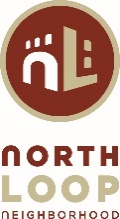 North Loop Neighborhood Association Board Meeting AgendaApril 28, 2021, 7:00pm (via Zoom)
https://us02web.zoom.us/j/83221125603?pwd=bHBOazlrKzlId3Nnc3JrSFVLYUZRQT09
Meeting ID: 832 2112 5603 : Passcode: 036372 : Phone: 312 626 6799AGENDACALL TO ORDER AND INTRODUCTIONS 	 APPROVAL OF AGENDA 	APPROVAL OF MARCH 31 MINUTESAPPROVAL OF JO HAMBURGE AS NLNA SECRETARYNEIGHBORHOOD ENGAGEMENT – North Loop Neighbors & GuestsCouncilmember FletcherMerv Moorhead, Ward 3 City Council CandidateNEIGHBORHOOD UPDATES 394/Washington Avenue Intersection – Aaron Tag, West Area Engineer DOTTractorWorks Project – Jessica LeGare, Sr. Property Manager, TractorWorksFINANCE REPORT – Dima RozenblatNLNA COMMITTEES Community Engagement – Scott Woller & Bri Sharkey-SmithP+Z Committee – Francesco Parisi Safety & Livability – Dana Swindler, Pedro Wolcott & Jackson Schwartz                                                                                                                              Communications – Mollie Scozzari, Scott Woller & Diane MerrifieldBusiness Engagement – Dana SwindlerCivic Engagement – Bri Sharkey-Smith & Jackson SchwartzParks & Beautification – David Crary & Bri Sharkey-SmithDog Park – Pedro WolcottHistoric Preservation & Public Art – Francesco Parisi & Jackson SchwartzRoot District & NuLoop Partners – Jackson SchwartzOLD BUSINESSOrganics in the North Loop - UpdateNEW BUSINESS ADJOURN The North Loop Neighborhood Association invites and encourages participation by every resident to each program, service and event organized by NLNA. Should you require an accommodation in order to fully participate, or if you require this document in a different format, please let us know by contacting us at info@northloop.org at least five days before our event.